АМАНАКСКИЕ                                             Распространяется    бесплатноВЕСТИ07 сентября 2017г                                                                                                                                                              №59(186)ОФИЦИАЛЬНОИнформационный вестник Собрания представителей сельского поселения Старый Аманак муниципального района Похвистневский Самарской областиАдминистрации сельского поселения Старый Аманак муниципального района ПохвистневскийПРЕСС-РЕЛИЗ                                                                                                                       24.08.2017 г.Кадастровая палата Самарской области приступила к выполнению новых полномочийСпециалисты учреждения получили возможность проводить кадастровые работы, исправлять реестровые ошибки и оказывать платные консультации.Напомним, что месяц назад Федеральная кадастровая палата Росреестра была наделена дополнительными функциями, а недавно был сформирован пул передовых филиалов ФГБУ «ФКП Росреестра», которые на днях приступили к выполнению новых полномочий. В их число вошла и Кадастровая палата Самарской области.Так, у филиала появилась возможность проводить кадастровые работы в отношении объектов недвижимости, находящихся в государственной и муниципальной собственности, готовить межевые и технические планы, акты обследования с целью кадастрового учета изменений в связи с исправлением реестровых ошибок в описании местоположения границ земельных участков. Кроме того, в настоящее время сотрудники региональной Кадастровой палаты получили полномочия по предоставлению информационных, справочных и консультационных услуг в сфере недвижимости. Если собственнику нужна помощь в подготовке проектов договоров купли-продажи, мены, аренды, дарения и пр., консультация по документам, необходимым при осуществлении сделки с объектом недвижимости, или же он хочет проверить пакет документов для составления договора, в этом помогут сегодня специалисты филиала ФГБУ «ФКП Росреестра» по Самарской области. Обращаем внимание, что эти услуги предоставляются на возмездной основе. Жители губернии могут получить подробную информацию о новых услугах Кадастровой палаты, их стоимости и сроках предоставления по телефону для консультаций 8(846) 277-74-78 или по адресу: г.о. Самара, ул. Ленинская, 25а.ПРЕСС-РЕЛИЗ                                                                                                                       23.08.2017 г.Электронные услуги и сервисы Росреестра - в помощь собственникуВсе государственные услуги, предоставляемые ведомством, можно получить, не выходя из дома.Сегодня собственник может поставить свою недвижимость на кадастровый учет, зарегистрировать право на нее или запросить необходимые сведения из Единого государственного реестра недвижимости (ЕГРН), не вставая из-за рабочего или домашнего компьютера. Государство взяло курс на упрощение процедуры оформления недвижимости несколько лет назад, итогом этой работы стало создание портала Росреестра (rosreestr.ru). Интернет-площадка ведомства не только позволяет получить все основные услуги в режиме онлайн, но и воспользоваться большим числом сервисов. Сайт поможет выбрать кадастрового инженера, определить, какой пакет документов нужен для той или иной процедуры, наложить запрет на проведение сделок с недвижимостью без согласия собственника и многое другое. Использование электронных или, как их еще называют, бесконтактных технологий дает заявителям как минимум три преимущества по сравнению с традиционным способом получения услуг Росреестра: экономию времени, исключение человеческого фактора, а также сокращение затрат на госпошлину и плату за предоставление сведений. Так, при регистрации права собственности и получении сведений из ЕГРН в электронном виде размер государственной пошлины и платы сокращаются от 30% до 87%. Например, стоимость кадастрового плана территории для физических лиц уменьшается на 80%, а за копии межевого или технического плана, а также за разрешение на ввод объекта в эксплуатацию физические лица заплатят на 1000 рублей меньше. Необходимым условием для получения услуг по постановке объекта на кадастровый учет и осуществления регистрации прав в электронном виде является наличие личной электронной цифровой подписи. Оформить ее жители Самарской области могут в двух офисах региональной Кадастровой палаты - центральном, расположенном по адресу: г.о. Самара, ул. Ленинская, 25а, а также в отделении, находящемся в Тольятти. При этом нужно сказать, что электронная подпись пригодится не только при оформлении недвижимости. Она поможет получать государственные услуги и подписывать различные документы в электронном виде. Имея такую подпись, можно отследить санкции ГИБДД, поставить автомобиль на учет, оформить анкету для получения паспорта, получить ИНН, подать заявление для поступления в вуз и пр. Усиленная квалифицированная электронная подпись обладает целым рядом преимуществ: она надежно защищена от подделок и создается с использованием криптографических средств, подтвержденных ФСБ РФ. Документ, поданный в режиме онлайн и подписанный электронной подписью, имеет такую же юридическую силу, как и бумажный, который подписан собственноручно.ПРЕСС-РЕЛИЗ                                                                                                                      4.09.2017 г.В Кадастровую палату – за профессиональным советомФилиал ФГБУ «ФКП Росреестра» по Самарской области получил возможность оказывать собственникам и профессиональным участникам рынка консультационные услуги по вопросам оборота объектов недвижимости, требующим предварительной проработки.Новые полномочия получены учреждением в рамках серьезного расширения его функций, которое произошло некоторое время назад. Перемены в деятельности Кадастровой палаты вызваны преобразованием законодательной базы учетно-регистрационной системы и призваны способствовать повышению качества услуг, оказываемых на рынке недвижимости. Так, сегодня любой желающий житель региона может воспользоваться профессиональной консультацией специалистов филиала по вопросам оформления недвижимого имущества. Повод для обращения может быть любой, начиная с необходимости получить разъяснения в части подготовки документов, необходимых для осуществления кадастрового учета, и заканчивая предоставлением межевого или технического плана для предварительной проверки на предмет выявления в нем ошибок. Сотрудники ответят на все вопросы, которые входят в компетенцию учреждения. Предварительно проведенная консультация поможет собственнику или профессиональному участнику рынка свести к минимуму риски получения приостановки или отказа в процессе осуществления кадастрового учета. Механизм получения данной услуги весьма прост. Заказчик направляет заявку по адресу электронной почты: fgu635701@63.kadastr.ru для предварительной оценки объема и сложности пакета документов и подготовки информации. После чего с ним оперативно связываются специалисты филиала, уточняют детали, высылают проект договора и реквизиты на оплату, после прохождения которой в предельно короткие сроки собственник или профессиональный участник рынка недвижимости получает подробную консультацию по интересующим его вопросам. По желанию заявителя по результатам общения за отдельную плату может быть предоставлено заключение - итоговый документ, резюмирующий суть консультации. Учитывая то, что до начала этого года филиал ФГБУ «ФКП Росреестра» по Самарской области самостоятельно осуществлял кадастровый учет объектов недвижимости, включающий в себя полную проверку представленных документов на соответствие требованиям законодательства, учреждение гарантирует быстрое и качественное оказание услуг для всех заинтересованных лиц. В случае возникновения вопросов специалисты Кадастровой палаты подробно ответят на них по телефону: 8 (846) 277-74-68.            СОБРАНИЕ     ПРЕДСТАВИТЕЛЕЙСЕЛЬСКОГО ПОСЕЛЕНИЯ      СТАРЫЙ АМАНАК МУНИЦИПАЛЬНОГО РАЙОНА                                                    ПОХВИСТНЕВСКИЙ САМАРСКОЙ ОБЛАСТИ           третьего созыва Р Е Ш Е Н И Е 05 сентября 2017 г. № 62с. Старый АманакО внесении изменений в Порядок  размещения на официальном сайте сельского поселения Старый Аманак  муниципального района Похвистневский Самарской области, а также предоставления средствам массовой информации для опубликования сведений о своих доходах, расходах, об имуществе и обязательствах имущественного характера, а также сведений о доходах, расходах, об имуществе и обязательствах имущественного характера своих супруги (супруга) и несовершеннолетних детей лиц, замещающих муниципальную должность на постоянной основе в органах местного самоуправления сельского поселения Старый Аманак  муниципального района Похвистневский Самарской области, депутатов Собрания представителей сельского поселения Старый Аманак муниципального района Похвистневский Самарской области            В соответствии с Федеральным законом от 6 октября 2003 года N 131-ФЗ "Об общих принципах организации местного самоуправления в Российской Федерации", Федеральным законом от 25 декабря 2008 года N 273-ФЗ  "О противодействии коррупции", Федеральным законом от 3 декабря 2012 года N 230-ФЗ "О контроле за соответствием расходов лиц, замещающих государственные должности, и иных лиц их доходам", Указом Президента Российской Федерации от 8 июля 2013 г. N 613 «О Порядке размещения сведений о доходах, расходах, об имуществе и обязательствах имущественного характера отдельных категорий лиц и членов их семей на официальных сайтах федеральных государственных органов, органов государственной власти субъектов Российской Федерации и организаций и предоставления этих сведений общероссийским средствам массовой информации для опубликования», Законом Самарской области от 5 марта 2013 года N 15-ГД "Об обеспечении контроля за соответствием расходов лиц, замещающих государственные должности, муниципальные должности, должности государственной гражданской и муниципальной службы в Самарской области, их доходам", Постановлением Губернатора Самарской области от 29.08.2014 N 225 "Об утверждении формы справки о доходах, расходах, об имуществе и обязательствах имущественного характера и внесении изменений в некоторые акты Губернатора Самарской области", Уставом сельского поселения Старый Аманак муниципального района Похвистневский Самарской области                                         СОБРАНИЕ ПРЕДСТАВИТЕЛЕЙ ПОСЕЛЕНИЯ                                                                                  РЕШИЛО:             1.Внести изменения в  Порядок размещения на официальном сайте сельского поселения Старый Аманак  муниципального района Похвистневский Самарской области, а также предоставления средствам массовой информации для опубликования сведений о своих доходах, расходах, об имуществе и обязательствах имущественного характера, а также сведений о доходах, расходах, об имуществе и обязательствах имущественного характера своих супруги (супруга) и несовершеннолетних детей лиц, замещающих муниципальную должность на постоянной основе в органах местного самоуправления сельского поселения Старый Аманак  муниципального района Похвистневский Самарской области, депутатов Собрания представителей сельского поселения Старый Аманак муниципального района Похвистневский Самарской области1) Изменить понятие «лица, замещающего муниципальную должность на постоянной основе» на « лица, замещающего муниципальную должность».  2. Опубликовать настоящее Решение в газете «Аманакские вести»  и разместить на официальном сайте сельского поселения Старый Аманак муниципального района Похвистневский Самарской области. 3. Настоящее Решение вступает в силу со дня его официального опубликования.Председатель Собрания представителейсельского поселения Старый Аманак                                                         Е.П. ХудановГлава сельского поселения Старый Аманак                                              В.П. Фадеев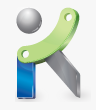 Филиал федерального государственного бюджетного учреждения «Федеральная кадастровая палата Федеральной службы государственной регистрации, кадастра и картографии» по Самарской областиг. Самара, ул. Ленинская, 25а,e-mail: pr_fkp@mail.ru, twitter: @pr_fkp, www.kadastr.ruУЧРЕДИТЕЛИ: Администрация сельского поселение Старый Аманак муниципального района Похвистневский Самарской области и Собрание представителей сельского поселения Старый Аманак муниципального района Похвистневский Самарской областиИЗДАТЕЛЬ: Администрация сельского поселения Старый Аманак муниципального района Похвистневский Самарской областиАдрес: Самарская область, Похвистневский          Газета составлена и отпечатана                                                                исполняющийрайон, село Старый Аманак, ул. Центральная       в администрации сельского поселения                                                  обязанности главного37 а, тел. 8(846-56) 44-5-73                                           Старый Аманак Похвистневский район                                                   редактора                                                                                          Самарская область. Тираж 100 экз                                                           Н.М.Лисицына